Nyhedsbrev til MED- og arbejdsmiljøorganisationenDette nyhedsbrev bruges til at reklamere for to gode arrangementer, hvoraf det ene er den supplerende arbejdsmiljøuddannelse, samt for Trivselsordningen for medarbejdere i Aabenraa Kommune. Arbejdsmiljøugen – uge 43Målgruppe: Arbejdsmiljøgrupper, arbejdsmiljørepræsentanter og arbejdsmiljøledere.Tilmeld dig og din arbejdsmiljøgruppe nu og sæt datoen i kalenderen.Tirsdag d. 26. oktober 2021, kl. 9.00-12.00 ELLER kl. 13.00-16.00 afholdes Aabenraa Kommunes arbejdsmiljøuge – uge 43.Du finder det detaljerede program og link til NemTilmeld her:https://medarbejderportalen.aabenraa.dk/med-og-arbejdsmiljoe/aktiviteter-for-aktoerer-i-med-og-arbejdsmiljoeorganisationen/aabenraa-kommunes-arbejdsmiljoeuge-uge-43/TR AM Konference 2021Målgruppe: tillidsrepræsentanter, arbejdsmiljørepræsentanter og arbejdsmiljøledere.Tilmeld dig allerede nu og sæt datoen i kalenderen. Torsdag d. 11. november 2021, kl. 8.00-16.00 afholdes TR AM Konference 2021 i Grænsehallerne.Du kan finder det detaljerede program og link til NemTilmeld her: https://medarbejderportalen.aabenraa.dk/med-og-arbejdsmiljoe/aktiviteter-for-aktoerer-i-med-og-arbejdsmiljoeorganisationen/tr-og-am-konference/TrivselsordningenVores egen Trivselsordning indeholder gode tiltag, der kan hjælpe ansatte, i Aabenraa Kommune. Tilbuddet dækker over behandlende og forebyggende tilbud. I trivselsordningen har du mulighed for Fysioterapeutbehandling ved skader: Formålet er at behandle og forebygge skader, som kan medføre sygefravær på arbejdspladsenIndividuelle forebyggende samtaler om trivsel på arbejdspladsen og om håndtering af stress på arbejdspladsen – Nærmeste leder er involveret i denne ordningForebyggende træningsforløb for personalegrupper (også som virtuelle forløb)Job og trivsels forløb i forhold til det psykiske arbejdsmiljø for personalegrupper.Stress rammer individuelt og skal løses i samarbejdet – Af samme grund har HMU overført flere midler til Job og trivsels forløb i forhold til det psykiske arbejdsmiljø for personalegrupper. Der kan gennemføres flere forløb end tidligere og forløbene kan nu arrangeres som forløb over tre møder. Det giver jeres arbejdsplads bedre mulighed for at arbejde grundigt med emnet.Uanset om du er ansat på en arbejdsplads med hårdt fysisk arbejde eller ansat på en kontorarbejdsplads gælder det, at fælles fysisk forebyggende træning på arbejdspladsen giver pote. I kan på arbejdspladsen arrangere et forløb på 10 gange.   Du kan læse mere på Medarbejderportalen: https://medarbejderportalen.aabenraa.dk/til-medarbejdere/personaletilbud/trivselsordning-for-medarbejdere/ArbejdsmiljøteametFælles mail: arbejdsmiljo@aabenraa.dkVedrørende arbejdsskader: arbejdsskader@aabenraa.dk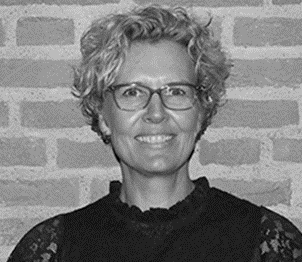 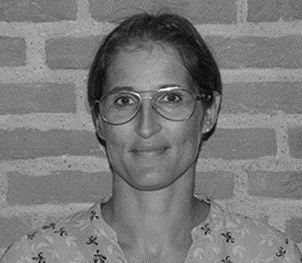 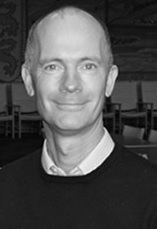 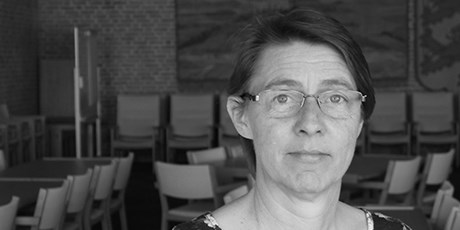 